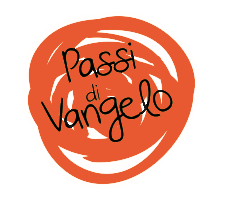 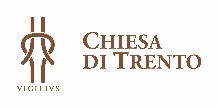 Rut19. Diritto di riscattoSpirito di Dio, donami un cuore docile all’ascolto.
Fa’ che io non ponga ostacoli alla Parola
che uscirà dalla bocca di Dio.
Che tale Parola non torni a lui
senza aver operato in me ciò che egli desidera 
e senza aver compiuto ciò per cui l’hai mandata.(Carlo Maria Martini)Dal libro di Rut (3)“Un giorno Noemi, sua suocera, le disse: "Figlia mia, non devo forse cercarti una sistemazione, perché tu sia felice? …”Leggo con calma il brano della Scrittura, come se non lo avessi mai letto prima e poi… lo rileggo cercando di notare chi sono i personaggi, quali gli oggetti, quali i verbi, quale soprattutto il messaggio. Noto e gusto anche una sola frase del passo che ho letto, anche una sola parola, quella che mi ha colpito di più.Per confrontarsiIn relazione con DioQuesto brano vede come protagoniste persone buone e virtuose ma anche un grande assente: Dio infatti non compare mai! In questo racconto vediamo azioni e relazioni positive, vediamo cura e rispetto, quindi possiamo immaginare Dio come uno spettatore compiaciuto che si gode la scena. In realtà non è assente, ma agisce ispirando sentimenti di affetto, comprensione e generosità, restando nascosto tra le pieghe della storia senza manifestarsi. In relazione con gli altri In questo episodio vediamo l’espressione di un sincero rapporto di fiducia tra Noemi e Rut. Noemi conosce le dinamiche della società del suo tempo e incoraggia e sostiene in modo filiale la nuora: la festa del raccolto, infatti, durante la quale si svolge la vicenda, era uno dei momenti propizi per favorire la conoscenza fra i due futuri sposi. L’alleanza che viene a crearsi tra Noemi e Rut è certamente notevole e apprezzabile, ma anche il comportamento di Booz è degno di nota: pur rispettando la priorità del diritto di riscatto, emerge un sincero affetto per Rut, esplicitato dalle sue rassicurazioni e dal dono dell’orzo. Una comunità di relazioniLa parte di racconto che abbiamo letto vede Noemi e Rut che, con complicità, esprimono speranza e attesa. Entrambe pianificano un progetto, ma esso necessita di tempo per essere realizzato e non tutto è nelle mani delle due donne. Il testo dunque ci provoca: cosa vuol dire per noi pazientare? Che ruolo gioca la fiducia che sentiamo di riporre nel Signore? Inoltre, un altro aspetto interessante che emerge è il senso di solidarietà e di sostegno reciproco che manifestano i protagonisti della storia: insieme si è capaci di creare le condizioni che permettono di far funzionare bene le cose, evitando derive individualistiche. In relazione alla Parola Il go’el, cioè il diritto di riscatto, nell’antica giurisprudenza ebraica corrispondeva al dovere del parente più prossimo di un uomo di assumersi alcuni compiti. Nel nostro caso, nel racconto di Rut, l’applicazione del diritto è finalizzata alla salvaguardia della discendenza per un uomo defunto. Certamente questo aspetto appare distante dai nostri standard culturali, ma per comprenderne la portata dobbiamo sottolineare l’importanza che nell’ebraismo hanno il mantenimento e la conservazione della famiglia, come struttura sociale fondamentale per preservare l’identità della comunità.  Un testimone di relazioni In questa poesia di Mariangela Gualtieri, qui riportata nella sua prima parte, si ritrova lo stupore delle piccole cose, lo sguardo grato di chi nel creato e in ogni creatura intravede l’impronta di una Presenza. Se vuoi, puoi ascoltare il testo recitato dall’autrice  questo link: 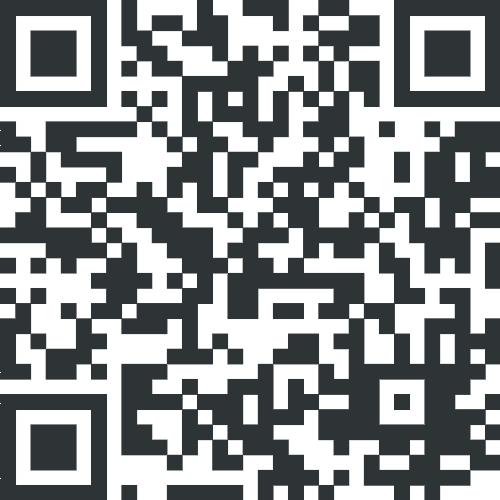 Da “Ringraziare Desidero” di Mariangela Gualtieri In quest’ora della serada questo punto del mondoRingraziare desidero il divinolabirinto delle cause e degli effettiper la diversità delle creatureche compongono questo universo singolareringraziare desideroper l’amore, che ci fa vedere gli altricome li vede la divinitàper il pane e il saleper il mistero della rosache prodiga colore e non lo vedeper l’arte dell’amiciziaper l’ultima giornata di Socrateper il linguaggio, che può simulare la sapienzaio ringraziare desideroper il coraggio e la felicità degli altrie per lo splendore del fuoco che nessun umano può guardare senza uno stupore antico.Per la preghieraIl salmo 30 (29) è un grazie che giunge dopo lo sconforto e il silenzio apparente di Dio (Il tuo volto hai nascosto), un silenzio che non è assenza, ma che richiede fiducia.  Dal salmo 30 (29)Ti esalterò, Signore, perché mi hai risollevato,
non hai permesso ai miei nemici di gioire su di me.
Signore, hai fatto risalire la mia vita dagli inferi,
mi hai fatto rivivere perché non scendessi nella fossa.
 
Cantate inni al Signore, o suoi fedeli,
della sua santità celebrate il ricordo,
perché la sua collera dura un istante,
la sua bontà per tutta la vita.
Alla sera ospite è il pianto
e al mattino la gioia. 
 
Ascolta, Signore, abbi pietà di me,
Signore, vieni in mio aiuto!
Hai mutato il mio lamento in danza,
Signore, mio Dio, ti renderò grazie per sempre.